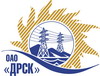 Открытое акционерное общество«Дальневосточная распределительная сетевая  компания»ПРОТОКОЛ ВЫБОРА ПОБЕДИТЕЛЯПРЕДМЕТ ЗАКУПКИ: открытый запрос предложений  на право заключения Договора на поставку: «Лицензионное программное обеспечение ПО LanDocs» для нужд ОАО «ДРСК» (закупка 1671 раздела 4.2.  ГКПЗ 2013 г. ОЗП).Плановая стоимость: 1 150 000,00 руб. без НДСПРИСУТСТВОВАЛИ: постоянно действующая Закупочная комиссия 2-го уровня.ВОПРОСЫ, ВЫНОСИМЫЕ НА РАССМОТРЕНИЕ ЗАКУПОЧНОЙ КОМИССИИ: О ранжировке предложений Участников закупки. Выбор победителя.ВОПРОС 1 «О ранжировке предложений Участников закупки. Выбор победителя»ОТМЕТИЛИ:В соответствии с критериями и процедурами оценки, изложенными в конкурсной документации, предлагается ранжировать предложения следующим образом:  На основании вышеприведенной ранжировки предложений предлагается признать Победителем Участника, занявшего первое место, а именно: ЗАО «ЛАНИТ» (105066, г. Москва, ул. Доброслободская, д. 5, стр. 1) с ценой 1 145 000,00 руб. без НДС (НДС не облагается).  В цену включены все налоги и обязательные платежи, все скидки, все расходы по оформлению, доставке (пересылке), страхованию всей поставляемой продукции до момента передачи Заказчику, все иные сопутствующие работы (услуги). Срок начала поставки: в течение 15 рабочих дней после подтверждения поступления оплаты платежа. Срок завершения поставки: до 30 сентября 2013 года.  Условия оплаты: 100% оплата в течение 5 рабочих дней после подписания Договора. Гарантийный срок: в течение срока действия договора. Предложение имеет статус оферты и действует до  10.01.2014 г.РЕШИЛИ:	Утвердить ранжировку предложений участников закупки1 место: ЗАО «ЛАНИТ» (105066, г. Москва, ул. Доброслободская, д. 5, стр. 1);2 место: ЗАО «Сидорин Лаб» (141986, Московская область, г. Дубна, просп. Боголюбова, д.16, кв. 27)Признать Победителем закупки - ЗАО «ЛАНИТ» (105066, г. Москва, ул. Доброслободская, д. 5, стр. 1) с ценой 1 145 000,00 руб. без НДС (НДС не облагается).  В цену включены все налоги и обязательные платежи, все скидки, все расходы по оформлению, доставке (пересылке), страхованию всей поставляемой продукции до момента передачи Заказчику, все иные сопутствующие работы (услуги). Срок начала поставки: в течение 15 рабочих дней после подтверждения поступления оплаты платежа. Срок завершения поставки: до 30 сентября 2013 года.  Условия оплаты: 100% оплата в течение 5 рабочих дней после подписания Договора. Гарантийный срок: в течение срока действия договора. Предложение имеет статус оферты и действует до  10.01.2014 г.Ответственный секретарь Закупочной комиссии 2 уровня                              О.А. МоторинаТехнический секретарь Закупочной комиссии 2 уровня                                  Н.С. Палей№  518 /ИТ-ВПг. Благовещенск04 октября 2013 г.Место в ранжировкеНаименование и адрес участникаЦена заявки до переторжки, руб. без учета НДСЦена заявки после переторжки, руб. без учета НДСИные существенные условия1 местоЗАО «ЛАНИТ» (105066, г. Москва, ул. Доброслободская, д. 5, стр. 1)1 145 000,001 145 000,00В цену включены все налоги и обязательные платежи, все скидки, все расходы по оформлению, доставке (пересылке), страхованию всей поставляемой продукции до момента передачи Заказчику, все иные сопутствующие работы (услуги). Срок начала поставки: в течение 15 рабочих дней после подтверждения поступления оплаты платежа. Срок завершения поставки: до 30 сентября 2013 года.  Условия оплаты: 100% оплата в течение 5 рабочих дней после подписания Договора. Гарантийный срок: в течение срока действия договора. Предложение имеет статус оферты и действует до  10.01.2014 г.2 местоЗАО «Сидорин Лаб» (141986, Московская область, г. Дубна, просп. Боголюбова, д.16, кв. 27)1 270 000,001 270 000,00В цену включены все налоги и обязательные платежи, все скидки, все расходы по оформлению, доставке (пересылке), страхованию всей поставляемой продукции до момента передачи Заказчику, все иные сопутствующие работы (услуги). Срок начала поставки: сразу после подписания договора. Срок завершения поставки: до 30 сентября 2013 года.  Условия оплаты: в течение 5 рабочих дней после подписания Договора. Гарантийный срок: в течение срока действия договора. Предложение имеет статус оферты и действует до  05.01.2014 г.